Wykreśl odgadnięte słowa i odczytaj w linijkach hasło questu. Słowa mogą być zapisane w pionie i w poziomie, także wspak, ale nie na ukos. Odgadnięte wyrazy możesz zaznaczać kolorem ___Uwaga – dwa najdłuższe słowa, które nie mieszczą się w jednej linii, są zagięte na rogach.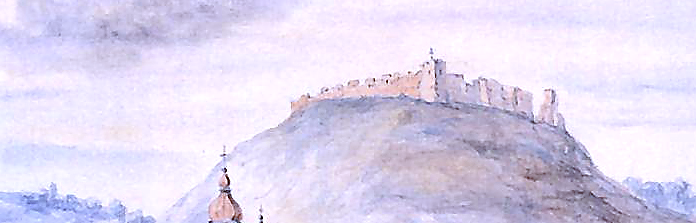 PIĘĆDZIESIĄTYEISAPĘLBAZSKMKMYŁGĄRKOSZOJEBEERUDZAJWNEMCZKEZTICPEIIANEOUŁRNZRIEKZWДRCOYDAACMSZEЕORTZUPWŚUJITTNEEUTKĄAIEEOИASJBSIMNMPLŁERHABITYADOEZŁWÓNOWZDWERNA!YCIWTOKDIUIEICŚANEDEJSEĄECROPORPUNII